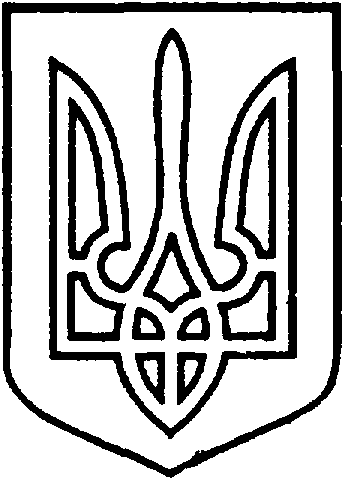 СЄВЄРОДОНЕЦЬКА МІСЬКА ВІЙСЬКОВО-ЦИВІЛЬНА АДМІНІСТРАЦІЯ  СЄВЄРОДОНЕЦЬКОГО РАЙОНУ  ЛУГАНСЬКОЇ  ОБЛАСТІРОЗПОРЯДЖЕННЯкерівника Сєвєродонецької міської  військово-цивільної адміністрації18 березня 2021  року                                                              №119    Про затвердження Статуту спеціалізованої середньої школи №17  І-ІІІ ступенів з поглибленим вивченням іноземних мов м.Сєвєродонецька Луганської області в новій редакціїКеруючись п.12, п.15 ч.1 ст.4, п.8 ч.3 ст.6 Закону України «Про військово-цивільні адміністрації», ст. 87, 88 Цивільного кодексу України, 
ст. 24, 52, 53, 54, 57, 137 Господарського Кодексу України, Законом України «Про місцеве самоврядування в Україні», з метою приведення установчих документів у відповідність до вимог чинного законодавства України,  зобовʼязую:Затвердити Статут спеціалізованої середньої школи №17  І-ІІІ ступенів з поглибленим вивченням іноземних мов м.Сєвєродонецька Луганської області (код ЄДРПОУ 21756156) в новій редакції (додається).Розпорядження керівника Військово-цивільної адміністрації міста Сєвєродонецьк Луганської області від 28 жовтня 2020 року № 744 «Про затвердження Статуту спеціалізованої середньої школи №17  І-ІІІ ступенів з поглибленим вивченням іноземних мов м.Сєвєродонецька Луганської області в новій редакції вважати таким, що втратило чинність.Дане розпорядження підлягає оприлюдненню.Контроль за виконанням даного розпорядження залишаю за собою.Керівник Сєвєродонецької міськоївійськово-цивільної адміністрації  	                   Олександр СТРЮК 